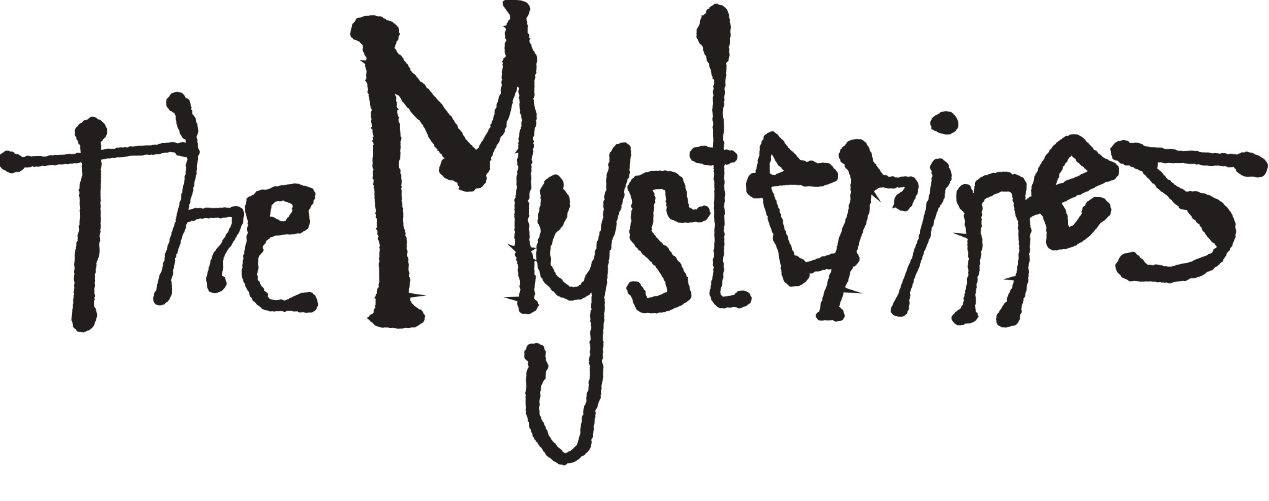 ANNOUNCE NEW ALBUM ‘AFRAID OF TOMORROWS’OUT ON 7TH JUNE VIA FICTION RECORDSPRE-ORDER HERERELEASE NEW SINGLE ‘STRAY’LISTEN HERE | WATCH HERE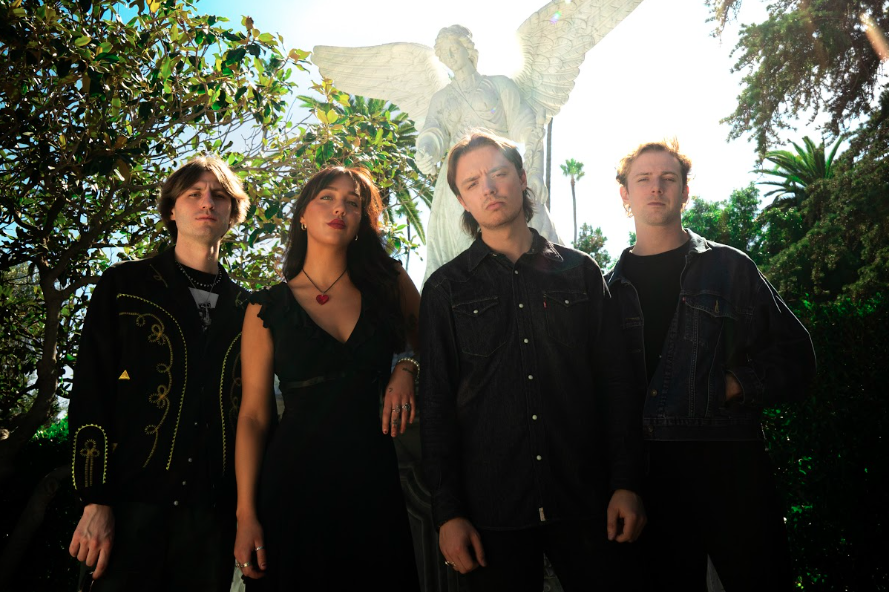 Photo Credit: Sylas Agtarap (@ShotBySig)DOWNLOAD HI RES IMAGE HEREToday, Merseyside alternative rock band The Mysterines announce their new album ‘Afraid of Tomorrows’, the highly-anticipated follow up to their critically-acclaimed Top 10 debut album ‘Reeling’, is set for release on 7th June via Fiction Records. Alongside the announcement, they have shared the lead single ‘Stray’, which premiered on BBC Radio 1 last night as Clara Amfo’s Hottest Record. Listen here and watch the Matilda Harding-Kemp directed video here.Vocalist and guitarist Lia Metcalfe comments on the track: “Stray focuses on the aimless and untamed nature of the polarities of behaviour that we experience when dealing with suffering. Whether it’s guilt, paranoia or unexplained feelings of grandiosity. Often when the hands of loneliness have a firm grip over one’s eyes it can turn dangers into open doors inviting you in. We find a certain point of no return and we’re often led astray.”Recorded and produced by Grammy Award winning producer John Congleton (St. Vincent, Angel Olsen) in LA, ‘Afraid of Tomorrows’ is a deeper and darker foray into The Mysterines’ psyche than its predecessor, and reflects the maturity and growth of the band, completed by George Favager (bass), Callum Thompson (guitar) and Paul Crilly (drums). “Afraid of Tomorrows is a mirror where you find you’re nothing more than a formless being, one made from celestial constellations - of traumas, of the old and new, mistakes, addiction, fear and happiness, loneliness, but ultimately a desire for life and the fight to keep living. It’s a collage of what’s been lost and of love unbounded”, says Lia.The Mysterines have just wrapped up the UK leg touring as main support to Frank Carter & The Rattlesnakes, continuing this week in Europe. The band were also recently announced as special guests to Bloc Party for their huge 20th anniversary Crystal Palace Park show on 7th July, and are set to bring their electric live show to festivals all over Europe and the UK this summer, including Live at Leeds in the Park, 2000 Trees, Truck Festival and Tramlines. More live dates will be announced soon.The Mysterines - ‘Afraid of Tomorrows’ Album Artwork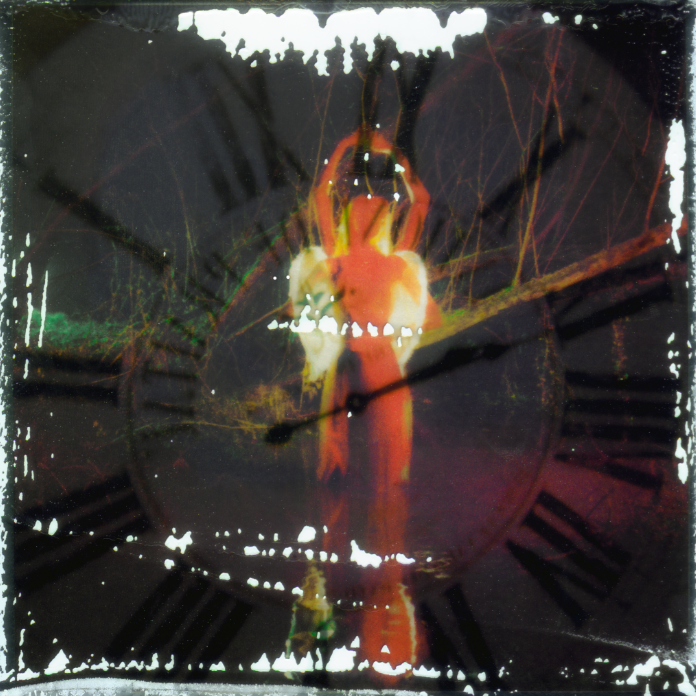 DOWNLOAD HI-RES ARTWORK HEREThe Mysterines - ‘Afraid of Tomorrows’ Track List:1. The Last Dance2. Stray3. Another Another Another4. Tired Animal5. Jesse You're A Superstar6. Hawkmoon7. Sink Ya Teeth8. Junkyard Angel9. Goodbye Sunshine10. Inside A Matchbox11. So Long12. Afraid of TomorrowsThe Mysterines 2024 Live DatesSupporting Frank Carter & The Rattlesnakes:22nd Feb - Metropol, Berlin, Germany23rd Feb - Live Music Hall, Cologne, Germany24th Feb - Le Bataclan, Paris, France26th Feb - Ancienne Belgique, Brussels, Belgium27th Feb - Poppodium, Tilburg, NetherlandsSummer Shows:10th May - FOCUS Wales 2024, UK11th May - Are You Listening? Festival, Reading, UK17th May - London Calling, Amsterdam, Netherlands24th May - In It Together Festival, Wales, UK25th May - Live at Leeds in the Park, Leeds, UK9th Jun - Best Kept Secret, Netherlands21st Jun - Southside Festival, Germany23rd Jun - Hurricane Festival, Germany7th Jul - Crystal Palace Park, London (supporting Bloc Party)11th Jul - 2000 Trees Festival, Cheltenham, UK20th Jul - Tsunami Festival, Spain25th Jul - Truck Festival, Steventon, UK26th Jul - Tramlines Festival, Sheffield, UK2nd Aug - Y Not Festival, UK3rd Aug - Rocken Am Brocken, GermanyThe Mysterines are:Lia Metcalfe (vocals/guitar)George Favager (bass)Callum Thompson (guitar)Paul Crilly (drums)THE MYSTERINES ONLINEINSTAGRAM | TWITTER | FACEBOOK | SPOTIFYFor more information please contactWarren@chuffmedia.com on 07762 130 510